Előterjesztés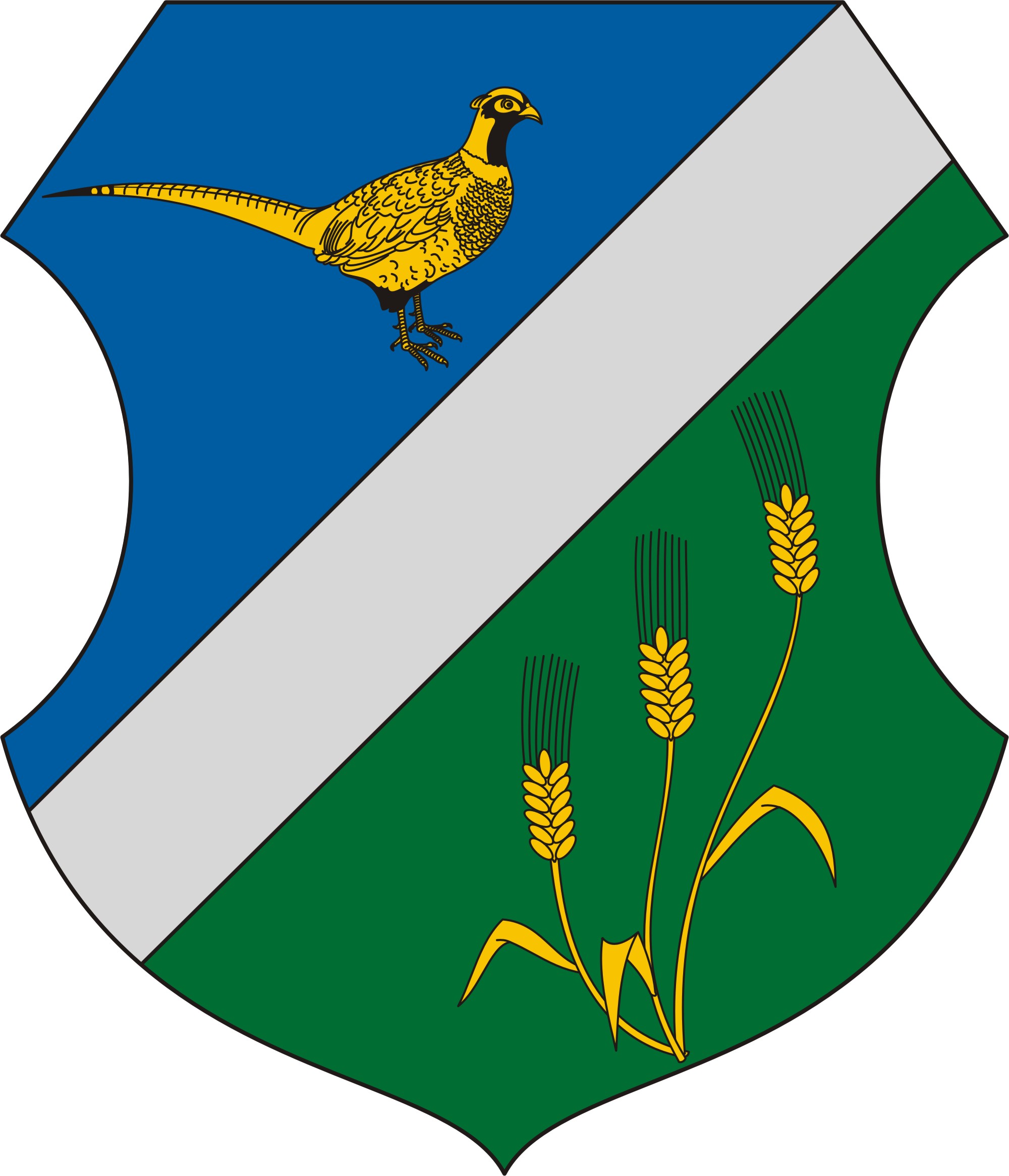 Fácánkert Község Önkormányzata Képviselő-testületének2018. február 14. napján tartandó ülésére                               8 . napirendi pontTárgy: A 2018. évi közmeghallgatás időpontjának kitűzéseElőterjesztő és előadó: Orbán Zsolt polgármestert Tisztelt Képviselő-testület!A Magyarország helyi önkormányzatairól szóló 2011. évi CLXXXIX. törvény 54. §-a értelmében: „A képviselő-testület évente legalább egyszer előre meghirdetett közmeghallgatást tart, amelyen a helyi lakosság és a helyben érdekelt szervezetek képviselői a helyi közügyeket érintő kérdéseket és javaslatot tehetnek. Az elhangzott javaslatra, kérdésre a közmeghallgatáson vagy legkésőbb tizenöt napon belül választ kell adni..” Fácánkert Község Önkormányzatának Képviselő-testülete Szervezeti és Működési Szabályzatáról szóló 5/2003. (IX.01.) önkormányzati rendelet (továbbiakban: SzMSz) a közmeghallgatásról az alábbiak szerint rendelkezik:„Közmeghallgatás37. § (1) A képviselő-testület évente legalább egyszer - a munkaterv szerint - előre meghirdetett közmeghallgatást tart.(2) A közmeghallgatás időpontját legalább nyolc nappal korábban közhírré tétel útján ki kell hirdetni.(3) A közmeghallgatáson elhangzott kérdésekre lehetőleg azonnal válaszolni kell.(4) Amennyiben a közérdekű kérdés vagy javaslat az ülésen nem válaszolható meg, illetőleg nem dönthető el, a meg nem válaszolt közérdekű kérdést és javaslatot a képviselő-testület döntése alapján az általa megválasztott háromtagú ideiglenes bizottságnak, illetve a Hivatalnak meg kell vizsgálnia.(5) A kérdést a bizottság, illetve a Hivatal 15 napon belül megválaszolja a kérdezőnek. (6) A közmeghallgatásra egyebekben a testületi ülésre vonatkozó általános szabályok az irányadóak.”A közmeghallgatás összehívására, működésére a képviselő-testületi ülésre vonatkozó szabályokat kell alkalmazni azzal az eltéréssel, hogy a közmeghallgatás időpontját és helyét, valamint a tárgyalásra kerülő tárgyköröket a közmeghallgatás előtt legalább 30 nappal a helyben szokásos módon nyilvánosságra kell hozni. A közmeghallgatás alkalmával az állampolgárok, a településen működő társadalmi szervezetek, valamint a településen gazdasági érdekeltségekkel rendelkező gazdasági társaságok, illetve vállalkozások vezető tisztségviselői, közérdekű ügyben, helyi önkormányzati ügyben az egyes települési képviselőhöz, a polgármesterhez vagy a jegyzőhöz kérdéseket intézhetnek, közérdekű javaslatokat tehetnek. A kérdések a közmeghallgatás időpontját megelőzően 8 napon belül a polgármesterhez írásban is benyújthatók, aki azt haladéktalanul továbbítja a címzettnek.Javaslom a képviselő-testületnek, hogy a 2018. évi közmeghallgatás – az elmúlt években megtartott közmeghallgatások tapasztalatait is figyelembe véve – szeptemberben legyen megtartva, tekintettel arra, hogy szeptemberben – reményeink szerint – érdemi beszámolót tudunk majd tartani a 2017-es évben megtett intézkedésekről, az esetlegesen megkezdett beruházásokról, fejlesztésekről. A 2018. szeptemberben tartandó közmeghallgatás napirendi pontjaira az alábbi javaslatot teszem:- Tájékoztató a képviselő-testület 2017. évi költségvetésének módosításáról, zárszámadásról ,- beruházások állásáról, a várható fejlesztésekről.- Lakossági kérdések, észrevételek, javaslatok.Fácánkert, 2018-02-09					Tisztelettel:								Orbán Zsolt								polgármesterHatározati javaslatFácánkert Község Önkormányzatának Képviselő-testületének …………./2018. (II. 14.) számú határozata a közmeghallgatás időpontjának és napirendjének meghatározásárólFácánkert Község Önkormányzat Képviselő-testülete úgy határoz, hogy a 2018. évi közmeghallgatás időpontja: 2018. szeptember ……  ……. óra, napirendje:- Tájékoztató a képviselő-testület 2017. évi költségvetésének módosításáról, zárszámadásról- beruházások állásáról, a várható fejlesztésekről.- Lakossági kérdések, észrevételek, javaslatok.A képviselő-testület felkéri a polgármestert, hogy az önkormányzati SZMSZ-ben foglaltaknakmegfelelően a közmeghallgatást hívja össze.